PONEDJELJAK, 24.5.2021.TEHNIČKA KULTURA- SVI UČENICILEPTIRU JEDNAKO OBOJI KRILA- SIMETRIČNO OBOJI.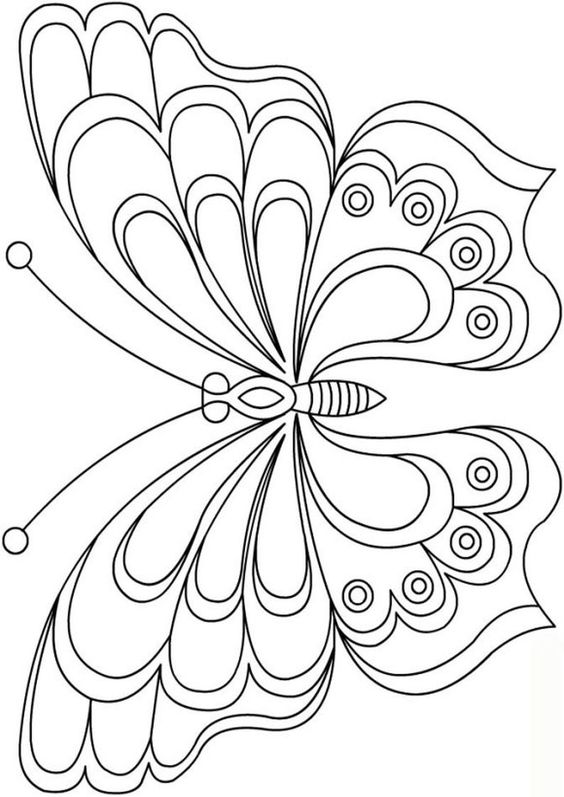 